Демонстрационный вариант по физике 8 класс1. Для каждого физического понятия из первого столбца подберите соответствующий пример из второго столбца. Запишите в таблицу выбранные цифры под соответствующими буквами.2. Установите соответствие между физическими величинами и формулами, по которым эти величины определяются. Запишите в таблицу выбранные цифры под соответствующими буквами. Цифры в ответе могут повторяться.Ответ:3.Внутренняя энергия тела зависит1) только от температуры этого тела2) только от массы этого тела3) только от агрегатного состояния вещества4) от температуры, массы тела и агрегатного состояния вещества4.Какой(-ие) из видов теплопередачи осуществляется(-ются) без переноса вещества?1) излучение и теплопроводность2) излучение и конвекция3) только теплопроводность4) только конвекция5. В каком агрегатном состоянии находится вещество, если оно имеет собственные форму и объем?1) только в твердом2) только в жидком3) только в газообразном4) в твердом или в жидком6. На рисунке представлен график зависимости температуры вещества t от полученного количества теплоты Q в процессе нагревания. Первоначально вещество находилось в твёрдом состоянии. Какому агрегатному состоянию соответствует точка А на графике?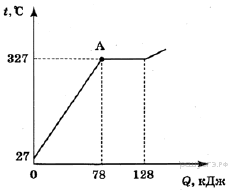 1) твёрдому состоянию2) жидкому состоянию3) газообразному состоянию4) частично твёрдому, частично жидкому состоянию7. Удельная теплоёмкость стали равна  500 Дж/кг·°С. Что это означает?1) для нагревания 1 кг стали на 1 °С необходимо затратить энергию 500 Дж2) для нагревания 500 кг стали на 1 °С необходимо затратить энергию 1 Дж3) для нагревания 1 кг стали на 500 °С необходимо затратить энергию 1 Дж4) для нагревания 500 кг стали на 1 °С необходимо затратить энергию 500 Дж8. В открытый сосуд, заполненный водой, в области А (см. рисунок) поместили крупинки марганцовки (перманганата калия). В каком(-их) направлении(-ях) преимущественно будет происходить окрашивание воды от крупинок марганцовки, если начать нагревание сосуда с водой так, как показано на рисунке?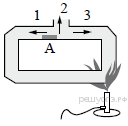 1) 12) 23) 34) во всех направлениях одинаково9. 3 л воды, взятой при температуре 20 °С, смешали с водой при температуре 100 °С. Температура смеси оказалась равной 40 °С. Чему равна масса горячей воды? Теплообменом с окружающей средой пренебречь.10. Сколько спирта надо сжечь, чтобы нагреть воду массой 2 кг на 29 °С? Считать, что вся энергия, выделенная при сгорании спирта, идёт на нагревание воды. (Удельная теплота сгорания спирта 2,9·107Дж/кг, удельная теплоёмкость воды 4200 Дж/(кг·°С)). Ответ дайте в граммах.11. Прочитайте текст и вставьте на места пропусков слова (словосочетания) из приведённого списка.Для изучения электрических свойств стержней, изготовленных из разных материалов (рис. 1), провели следующие опыты. Взяли два одинаковых электрометра. Первый зарядили от наэлектризованной палочки, а второй оставили незаряженным (рис. 2).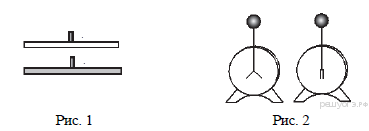 Когда шары электрометров соединили друг с другом одним из стержней, показания приборов не изменились. Это объясняется тем, что материал этого стрежня является _________(А). Такие материалы _________(Б), поэтому второй электрометр остался незаряженным.Когда шары электрометров соединили другим стержнем, стрелка незаряженного электрометра практически моментально отклонилась от вертикального положения. Это объясняется тем, что материал данного стержня является _________(В). В таких материалах имеются _________(Г), поэтому второй электрометр заряжается.Список слов и словосочетаний:1) проводник2) кристалл3) диэлектрик4) электризуются при соприкосновении5) не проводят электрический заряд6) свободные электрические заряды7) связанные электрические зарядыЗапишите в таблицу выбранные цифры под соответствующими буквами.12. На рисунке изображены два одинаковых электрометра. Шар электрометра А заряжен отрицательно и показывает 7 единиц заряда, шар электрометра Б заряжен положительно и показывает 2 единицы заряда. Каковы будут показания электрометров, если их шары соединить тонкой алюминиевой проволокой?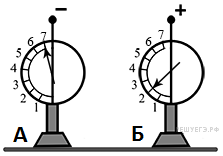 13. Определите сопротивление лампы накаливания, если известно, что напряжение на участке АВ равно 100 В, а сила тока в цепи — 0,4 А.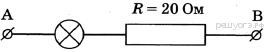 14. Паяльник сопротивлением 400 Ом включён в цепь напряжением 220 В. Какое количество теплоты выделится в паяльнике за 10 мин?15. Электрическая дуга — этоА. излучение света электродами, присоединёнными к источнику тока.Б. электрический разряд в газе.Правильный ответ1) только А2) только Б3) и А, и Б4) ни А, ни БЭлектрическая дугаЭлектрическая дуга — это один из видов газового разряда. Получить её можно следующим образом. В штативе закрепляют два угольных стержня заострёнными концами друг к другу и присоединяют к источнику тока. Когда угли приводят в соприкосновение, а затем слегка раздвигают, между концами углей образуется яркое пламя, а сами угли раскаляются добела. Дуга горит устойчиво, если через неё проходит постоянный электрический ток. В этом случае один электрод является всё время положительным (анод), а другой — отрицательным (катод). Между электродами находится столб раскалённого газа, хорошо проводящего электричество. Положительный уголь, имея более высокую температуру, сгорает быстрее, и в нём образуется углубление — положительный кратер. Температура кратера в воздухе при атмосферном давлении доходит до 4 000 °С.Дуга может гореть и между металлическими электродами. При этом электроды плавятся и быстро испаряются, на что расходуется большая энергия. Поэтому температура кратера металлического электрода обычно ниже, чем угольного (2 000—2 500 °С). При горении дуги в газе при высоком давлении (около 2 ·106 Па) температуру кратера удалось довести до 5 900 °С, т. е. до температуры поверхности Солнца. Столб газов или паров, через которые идёт разряд, имеет ещё более высокую температуру — до 6 000—7 000 °С. Поэтому в столбе дуги плавятся и обращаются в пар почти все известные вещества.Для поддержания дугового разряда нужно небольшое напряжение, дуга горит при напряжении на её электродах 40 В. Сила тока в дуге довольно значительна, а сопротивление невелико; следовательно, светящийся газовый столб хорошо проводит электрический ток. Ионизацию молекул газа в пространстве между электродами вызывают своими ударами электроны,испускаемые катодом дуги. Большое количество испускаемых электронов обеспечивается тем, что катод нагрет до очень высокой температуры. Когда для зажигания дуги вначале угли приводят в соприкосновение, то в месте контакта, обладающем очень большим сопротивлением, выделяется огромное количество теплоты. Поэтому концы углей сильно разогреваются, и этого достаточно для того, чтобы при их раздвижении между ними вспыхнула дуга. В дальнейшем катод дуги поддерживается в накалённом состоянии самим током, проходящим через дугу.16. (по тексту задания 15) Может ли расплавиться кусок олова в столбе дугового разряда? Ответ поясните.17. Из какой кружки — металлической или керамической — легче пить горячий чай, не обжигая губы? Объясните почему.18. (Расчетная задача) Сколько граммов воды можно нагреть на спиртовке на 30 °С, если сжечь в ней 21 грамм спирта? КПД спиртовки (с учётом потерь теплоты) равен 30 %. (Удельная теплота сгорания спирта 2,9·107Дж/кг, удельная теплоёмкость воды 4200 Дж/(кг·°С)).ФИЗИЧЕСКИЕ ПОНЯТИЯЕДИНИЦЫ ИЗМЕРЕНИЯА) физическая величинаБ) единица физической величиныB) прибор для измерения физической величины1) амперметр2) ватт3) сила тока4) электрон5) электризацияАБВФИЗИЧЕСКИЕ ВЕЛИЧИНЫФОРМУЛЫА) удельная теплоёмкость веществаБ) количество теплоты, необходимое для нагревания    твёрдого вещества1)    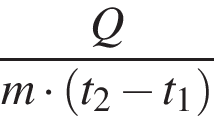 2)    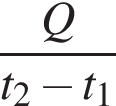 3)    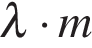 4)   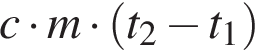 АБАБВГ